J7 Football Gala Summer 2020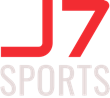 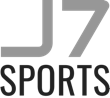 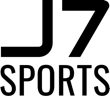 Please insert your team details belowPlease insert your team details belowTeam Name:Team Contact:Email:Telephone:Please select the tournaments that you wish to enter and insert the number of teams that you wish to enter. Please note that the fee is £20 per team entered..If entering more than one team in an age group, please state what you would like each team to be called.Please return this form via email to jamie.wheeler@j7sportscoaching.co.uk Electronic signatureDate